ABRIDGED BID NOTICE UNDER OPEN BIDDING(SUPPLIES, WORKS AND NON CONSULTANCY SERVICES)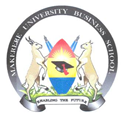 Makerere University Business SchoolBID NOTICE1.	Makerere University Business School invites sealed bids from eligible bidders for the following below:2.	The Bidding document(s) shall be inspected and issued at PDU- MUBS, Plot 21A Port bell Road, P. O. Box 1337, Kampala Uganda.3. 	The deadline for bid submission shall be at 11:00 am on 3rd January, 2023.4.	The detailed bid notice is available at the Entity’s website at www.mubs.ac.ug and at www.ppda.go.ug  Accounting OfficerMakerere University Business School (MUBS)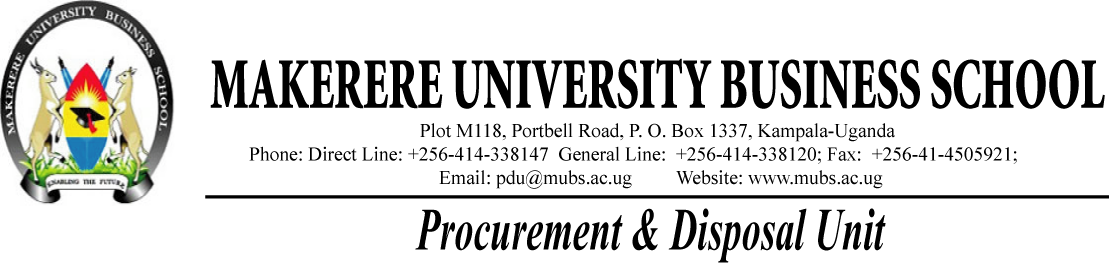 November, 2022Invitation to bid for the procurement of the following:1.	Advertising Services for MUBS: MUBS/NCSVC/22-23/000922.	Printing and Supply of Branding and Promotional Materials for MUBS: MUBS/SPLS/22-23/00043 Disclaimer: MUBS is under no obligation to award to the lowest or any bidder.Susan KamazimaManager, PDUNo.Procurement Reference NumberSubject matter of Procurement Bid Securing Declaration01MUBS/NCSVC/22-23/00092Provision of Advertising Services for MUBS under Framework Contract.Bid Securing Declaration02MUBS/SPLS/22-23/00043Supply of Branded and Promotional Materials for MUBS under Framework ContractBid Securing DeclarationThe Makerere University Business School has allocated funds to be used for the procurement of Advertisement Services, supply of Branded & promotional Items for 36 months under Framework Contract at MUBS:1.	Advertising Services for MUBS: MUBS/NCSVC/22-23/000922.	Printing and Supply of Branding and Promotional Materials for MUBS: MUBS/SPLS/22-23/00043  2.	The Entity invites sealed bids from eligible bidders for the provision of the above non consultancy service.3.	Bidding will be conducted in accordance with the Open Domestic Bidding procedures contained in the Public Procurement and Disposal of Public Assets Act, 2003, and below are the shortlisted bidders:4.	Interested eligible bidders may obtain further information and inspect the bidding documents at the address given below at 8(a) from 8:00am to 5:00pm.  5.	The Bidding Documents in English may be purchased by interested bidders on the submission of a written application to the address below at 8(b) and upon payment of a non-refundable fee of 50,000/= (Fifty thousand shillings). The method of payment will be by obtaining a bank reference number from the MUBS Accounts Office. Upon presentation of the payment receipt to the MUBS Procurement and Disposal Unit Office (PDU), Rm 30, Block 1, a bidding document will be issued.   6.	Bids must be delivered to the address below 8(c) at or before 11:00am on, 3rd  January, 2023. All bids must be accompanied by a Bid Securing Declaration for each Lot applied for. Late bids shall be rejected. Bids will be opened in the presence of the bidders’ representatives who choose to attend at the address below at 8(d) at 11:30 am on, 3rd January, 2023.         There shall be NO pre– bid meeting.8.(a) Documents may be inspected at: PDU- MUBS, Plot 21A Port bell Road, P. O. Box 1337, Kampala Uganda	(b)	Documents will be issued from: PDU- MUBS, Plot 21A Port bell Road, P. O. Box 1337, Kampala Uganda	(c)	Bids must be delivered to:	 PDU- MUBS, Plot 21A Port bell Road, P. O. Box 1337, Kampala Uganda	(d)	Address of bid opening: Council room, MUBS, Plot 21A Port bell  Road 9. The planned procurement schedule (subject to changes) is as follows: